ПРОЕКТ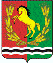 СОВЕТ  ДЕПУТАТОВМУНИЦИПАЛЬНОГО ОБРАЗОВАНИЯВОЗДВИЖЕНСКИЙ СЕЛЬСОВЕТАСЕКЕЕВСКОГО РАЙОНА  ОРЕНБУРГСКОЙ ОБЛАСТИтретьего созываРЕШЕНИЕ                                            с.Воздвиженка                                                 № О внесении изменений и дополнений в решение Совета депутатов № 50  от 30.12.2016  «О бюджете муниципального образования Воздвиженский сельсовет на 2017 год и плановый период 2018-2019гг»        В соответствии с Федеральным законом № 131 «Об общих принципах организации местного самоуправления в Российской Федерации», Федеральным законом «О бюджетной классификации Российской Федерации», со ст. 5 Устава муниципального образования Воздвиженский сельсовет, руководствуясь ст.19 Положения о бюджетном процессе в муниципальном образовании Воздвиженский сельсовет Совет депутатов решил:Внести в решение № 50  от 30.12.2016 «О бюджете муниципального образования Воздвиженский сельсовет на 2017 год и плановый период 2018-2019 годов» следующие изменения и дополнения: 1.1.В статье 1 сочетание «прогнозирующий общий объем доходов на 2017г в сумме 2638,6 тыс.рублей» заменить «прогнозирующий общий объем доходов  на 2017 г в сумме 2799,0 тыс.рублей»,«общий объем текущих расходов местного бюджета на 2017 год в сумме 2638,6 тыс.рублей» заменить «общий объем текущих расходов местного бюджета на 2017 год в сумме 2799,0 тыс.рублей»1.2.В приложение 3 «Объем поступлений доходов по основным источникам» внести следующие изменения1.3 .В приложение 6 «Распределение расходов местного бюджета по разделам, подразделам, целевым статьям расходов функциональной классификации расходов Российской Федерации» внести следующие изменения: 1.4.В приложение 7 « Распределение расходов бюджета по ведомственной классификации расходов бюджетов Российской Федерации» внести следующие изменения и дополнительно учесть:1.5 приложение № 8 «РАСПРЕДЕЛЕНИЕ БЮДЖЕТНЫХ АССИГНОВАНИЙ БЮДЖЕТА МУНИЦИПАЛЬНОГО ОБРАЗОВАНИЯ ВОЗДВИЖЕНСКИЙ СЕЛЬСОВЕТ           ПО РАЗДЕЛАМ, ПОДРАЗДЕЛАМ, ЦЕЛЕВЫМ СТАТЬЯМ (МУНИЦИПАЛЬНЫМ ПРОГРАММАМ И НЕПРОГРАММНЫМ НАПРАВЛЕНИЯМ ДЕЯТЕЛЬНОСТИ), ГРУППАМ И ПОДГРУППАМ ВИДОВ РАСХОДОВ КЛАССИФИКАЦИИ РАСХОДОВ НА 2017-2019 ГОДЫ» внести следующие изменения:1.6 В приложение № 9 «РАСПРЕДЕЛЕНИЕ БЮДЖЕТНЫХ АССИГНОВАНИЙ муниципального образования ВОЗДВИЖЕнский сельсовет ПО ЦЕЛЕВЫМ СТАТЬЯМ (МУНИЦИПАЛЬНЫМ ПРОГРАММАМ И НЕПРОГРАММНЫМ НАПРАВЛЕНИЯМ ДЕЯТЕЛЬНОСТИ), РАЗДЕЛАМ, ПОДРАЗДЕЛАМ, ГРУППАМ И ПОДГРУППАМ ВИДОВ РАСХОДОВ КЛАССИФИКАЦИИ РАСХОДОВ  на 2017-2019 годы» внести следующие изменения:Настоящее решение вступает в силу после официального опубликования (обнародования).Глава муниципального образования – Председатель Совета депутатов			                            А Н. Тураев                                                                                                                               УВЕДОМЛЕНИЕ № 2                                               к решению №      от       О внесении изменений и дополнений в решение Совета депутатов № 50  от 30.12.2016»О бюджете муниципального образования Воздвиженский сельсовет на 2017 год»Наименование главного     Администрация МО Воздвиженского сельсовета Асекеевского района Оренбургской области                                                                                                                                                                         распорядителя___________________________________________________________________________________________________________________________                                                                                                                                                                                                                                                         Ед. измерения: руб.        Глава администрации                                                           А.Н.Тураев           Специалист 1 категории                                                       Ф.Ш.Юнусова                                                 М.П.                                                                                                                                                                                                                                                                                                                Код бюджетной классификации Российской ФедерацииНаименование доходов Сумма (тыс.руб)0000105000000000000Изменение остатков средств на счетах по учету средств   бюджета+160,4КодНаименование разделов и подразделовСумма (тыс.руб)Плановые назначения по бюджету с учетом изменений0400Национальная экономика+160,4872,40409Дорожный фонд+160,4872,4НаименованиеВедомствоРаз-делПод-раз-делЦелеваястатьяВид рас-ходовСуммаПлановые назначена по бюджету с учетом измененийАдминистрация МО Воздвиженский сельсовет91300000000000000000+160,42799,0Общегосударственные вопросы91301Непрограммные мероприятия91301027700000000-417,2-417,2Руководство и управление в сфере установленных функций органов муниципальной власти91301027720000000-417,2-417,2Глава муниципального образования91301027720010120-417,2-417,2Расходы на выплаты персоналу государственных (муниципальных) органов91301027720010120120-417,2-417,2Муниципальная программа «Реализация муниципальной политики в муниципальном образовании Воздвиженский сельсовет на 2017-2021 годы»91301022200000000+417,2+417,2Подпрограмма «Осуществление финансово-хозяйственного, организационно-технического, правового, документационного, аналитического и информационного обеспечения исполнения полномочий главы муниципального образования и администрации91301022210000000+417,2+417,2Основное мероприятие «Обеспечение деятельности аппарата управления администрации»91301022210100000+417,2+417,2Глава муниципального образования91301022210110120+417,2+417,2Расходы на выплаты персоналу государственных (муниципальных) органов91301022210110120120+417,2+417,2Национальная экономика91304+160,4872,4Дорожное хозяйство (дорожные фонды)9130409+160,4872,4Муниципальная подпрограмма «Развитие жилищно-коммунального и дорожного хозяйства, благоустройства муниципального образования Воздвиженский сельсовет на 2016-2020 годы»91304092030000000+160,4872,4Содержание и ремонт, капитальный ремонт автомобильных дорог общего пользования и искусственных сооружений на них91304092030190750+160,4532,4Иные закупки товаров, работ и услуг для обеспечения государственных (муниципальных) нужд91304092030190750240+160,4532,4НаименованиеРазделПодразделЦелевая статья расходовВид расходовСумма 2017 Плановые назначения по бюджету с учетом измененийОбщегосударственные вопросы01Функционирование высшего должностного лица субъекта Российской Федерации  и муниципального образования0102-417,2-417,2Непрограммные мероприятия010277 0 00 00000-4172-417,2Руководство и управление в сфере установленных функций органов муниципальной власти010277 2 00 00000-417,2-417,2Глава муниципального образования010277 2 00 10120-417,2-417,2Расходы на выплаты персоналу государственных (муниципальных) органов010277 2 00 10120120-417,2-417,2Муниципальная программа «Реализация муниципальной политики в муниципальном образовании Воздвиженский сельсовет на 2017-2021 годы»010222 0 00 00000+417,2+417,2Подпрограмма «Осуществление финансово-хозяйственного, организационно-технического, правового, документационного, аналитического и информационного обеспечения исполнения полномочий главы муниципального образования и администрации010222 1 00 00000+417,2+417,2Основное мероприятие «Обеспечение деятельности аппарата управления администрации»010222 1 01 00000+417,2+417,2Глава муниципального образования010222 1 01 10120+417,2+417,2Расходы на выплаты персоналу государственных (муниципальных) органов010222 1 01 10120120+417,2+417,2Национальная экономика04+160,4872,4Дорожное хозяйство (дорожные фонды)0409+160,4872,4Муниципальная подпрограмма «Развитие жилищно-коммунального и дорожного хозяйства, благоустройства муниципального образования Воздвиженский сельсовет на 2016-2020 годы»040920 3 00 00000+160,4872,4Основное мероприятие «Развитие сети автомобильных  дорог общего пользования местного значения»040920 3 01 00000+160,4872,4Содержание и ремонт, капитальный ремонт автомобильных дорог общего пользования и искусственных сооружений на них040920 3 01 90750+160,4532,4Иные закупки товаров, работ и услуг для обеспечения государственных (муниципальных) нужд040920 3 01 90750240+160,4532,4НаименованиеЦелевая статья расходовРазделПодразделВид рас-ходовСумма 2017 Плановые назначена по бюджету с учетом измененийНепрограммные мероприятия77 0 00 00000-417,2-417,2Руководство и управление в сфере установленных функций органов муниципальной власти77 2 00 00000-417,2-417,2Глава муниципального образования77 2 00 10120-417,2-417,2Расходы на выплаты персоналу государственных (муниципальных) органов77 2 00 101200102120-417,2-417,2Муниципальная программа «Реализация муниципальной политики в муниципальном образовании Воздвиженский сельсовет на 2017-2021 годы»22 0 00 00000+417,2+417,2Подпрограмма «Осуществление финансово-хозяйственного, организационно-технического, правового, документационного, аналитического и информационного обеспечения исполнения полномочий главы муниципального образования и администрации22 1 00 00000+417,2+417,2Основное мероприятие «Обеспечение деятельности аппарата управления администрации»22 1 01 00000+417,2+417,2Глава муниципального образования22 1 01 10120+417,2+417,2Расходы на выплаты персоналу государственных (муниципальных) органов22 1 01 101200102120+417,2+417,2Муниципальная подпрограмма «Развитие жилищно-коммунального и дорожного хозяйства, благоустройства муниципального образования Воздвиженский сельсовет на 2016-2020 годы»20 3 00 00000+160,4872,4Основное мероприятие «Развитие сети автомобильных  дорог общего пользования местного значения»20 3 01 00000+160,4872,4Содержание и ремонт, капитальный ремонт автомобильных дорог общего пользования и искусственных сооружений на них20 3 01 907500409+160,4532,4Иные закупки товаров, работ и услуг для обеспечения государственных (муниципальных) нужд20 3 01 907500409240+160,4532,4Номер лицевого счетаНаименование учрежденияБюджетная классификацияБюджетная классификацияБюджетная классификацияБюджетная классификацияБюджетная классификацияСумма  всего  1 кв  2кв3кв  4квНомер лицевого счетаНаименование учрежденияФКРКВСРКЦСРКВРЭКРСумма  всего  1 кв  2кв3кв  4кв123456789101112913010010Дор фонд04099132030190750244223+70000-70000913010010Дор фонд04099132030190750244225+79100+79100913010010Дор фонд04099132030190750244226+11300+11300ВСЕГО+160400+160400